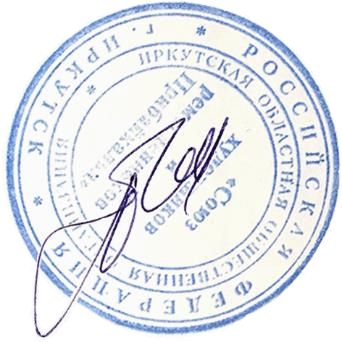 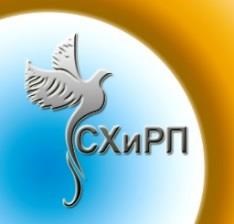 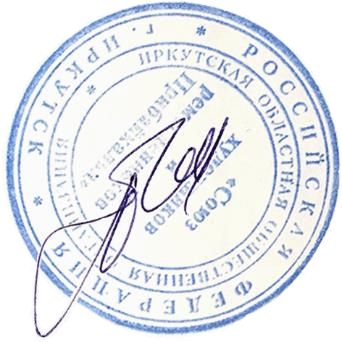 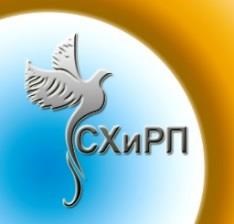 Международная выставка изобразительного искусства «Белый месяц», приуроченная к национальному празднику «Сагаалган».Общие положения. Организаторами мероприятия являются Иркутская областная общественная организация «Союз художников и ремесленников Прибайкалья» г. Иркутск. При поддержке ОГБУК «Усть-Ордынский Национальный центр художественных народных промыслов» 2. Цели и задачи мероприятия: Объединение профессиональных художников, создание условий для выставочной деятельности и реализации творческого потенциала.Раскрытие и развитие творческого потенциала юных участников. Предоставление возможности юным участникам в соревновательной форме продемонстрировать свои творческие способности, познакомиться и увидеть художественные работы мастеров и художников. Оценка выполненных творческих работ с целью проставления баллов и выявления участников, занявших I, II, и III места. Награждение участников выставки-конкурса грамотой участника и занявших I, II, и III места грамотами победителя. Награждение 	преподавателей, 	выступивших 	руководителями, грамотами.	 Награждение мастеров и художников категории «Профи» грамотой за участие в выставке. Данные работы будут составлять основную экспозицию выставки.Выставка изобразительного искусства «Белый месяц» будет проходить с 21 февраля по 3 марта 2022 года в Городском выставочном центре им. В.С. Рогаля, находящегося по адресу: 664011, г. Иркутск, ул. Халтурина, 3.3. Участники мероприятия и организационный взнос. Возрастные группы: - Категория «Младшая»: от 3 до 6 лет- Категория «Средняя»: от 7 до 13 лет- Категория «Старшая»: от 14 до 18 лет- Категория «Профи»: возраст не регламентируется.  В мероприятии могут принять участие дошкольники, ученики школ, гимназий, образовательных центров, лицеев, колледжей и других образовательных учреждений, оплатившие организационный взнос. Категория «Профи» участвует в выставочной деятельности, но не оценивается жюри. Данные работы будут составлять основную экспозицию выставки.Сумма организационного взноса за одного участника составляет 250 (двести пятьдесят) рублей для категорий «Младшая»: от 3 до 6 лет, «Средняя»: от 7 до 13 лет, «Старшая»: от 14 до 18 лет.Сумма организационного взноса за одного участника составляет 350 (триста пятьдесят) рублей для категории «Профи».Расходы на транспортировку творческих работ несет на себе участник выставки.Обязательно к заявке прикрепить копию чека об оплате и отправить по электронной почте konkurs_s_h_i_r_p@mail.ruОрганизационный взнос оплачивается на карту Тинькофф Банк по номеру телефона 89501209938 получатель Наталья Айваровна А.4. Сроки мероприятия. Конкурс проходит в два этапа: заочный – с 01.01.2022 по 08. 02. 2022 г. г., очный – с 21.02.2022 по 03.03.2022. Прием творческих работ по адресу: 664011, г. Иркутск, ул. Халтурина, 1а в срок до 20.02.2022.Списки прошедших заочный этап будут опубликованы 10.02.2022 г. в группе ВК https://vk.com/s_h_i_r_p_artist_irk  . Прошедшие заочный этап творческие работы будут представлены на Выставке изобразительного искусства «Белый месяц», который будет проходить с 21 февраля по 3 марта 2022 года в Городском выставочном центре им. В.С. Рогаля.Награждение участников – электронная рассылка оригиналов грамот до 31. 03. 2022г. 5. Правила участия и требования к работам. Участники мероприятия отправляют фото творческой работы в формате JPEG и заполняют заявку в Word по следующей форме:От каждого участника может приниматься не более 1 выполненной работы в формате JPEG. На конкурс принимаются творческие работы, выполненные в различных направлениях: живопись, графика, декоративно-прикладное искусство и народные промыслы.Работа должна соответствовать заданной тематике конкурса. Творческие работы прошедшие заочный этап необходимо оформить в раму и паспарту и отправить по адресу: 664011, г. Иркутск, ул. Халтурина, 1а,  получатель Агафонова Наталья Айваровна с. 890501209938, konkurs_s_h_i_r_p@mail.ru. Необходимо отправить на почту трек номер для отслеживания посылки.Наградные материалы. Все победители очной выставки-конкурса награждаются грамотами победителей. Остальные участники мероприятия получают грамоту участника. Учителя и педагоги, подготовившие своих учеников к участию в мероприятии – грамоту руководителя. Профессиональные художники, мастера получат грамоту за участие в Международной выставке изобразительного искусства «Белый месяц». Электронные наградные материалы отправляются по электронной почте либо предоставляются в оригинале по просьбе участника.Работы возвращаются отправителю по контактным данным, указанным в заявке в срок до 31. 03. 2022 г. За счет отправителя. Будет рассылка трек номера для отслеживания посылки с помощью Почты России, СДЭК или любой курьерской службы, что будет обговорено с отправителем.7. Дополнительные условия. Организаторы имеют право вносить изменения в условия выставки-конкурса, сроки мероприятия, дополнительные требования к участникам и т.д. по своему усмотрению. Все изменения в правила вступают в силу с момента их публикации на Интернет-странице https://vk.com/s_h_i_r_p_artist_irk и не имеют обратной силы. Все фамилии, имена, никнеймы, изображения, конкурсные работы, поступившие в распоряжение Организаторов в ходе проведения выставки-конкурса, могут быть использованы в рекламных целях по усмотрению организатора. Организаторы вправе использовать любую представленную в заявке информацию в целях проведения выставки-конкурса, в том числе в целях рекламы, размещения информации о выставке-конкурса в любых средствах информации, в том числе в социальных сетях. 7.4. Организаторы гарантируют необходимые меры защиты персональных данных от несанкционированного доступа. Все персональные данные, сообщенные Участниками для целей участия в выставке-конкурса, будут храниться и обрабатываться Организатором, в соответствии с действующим законодательством Российской Федерации. 8. Контакты Оргкомитета: Иркутская областная общественная организация «Союз художников и ремесленников Прибайкалья» г. Иркутск.Моб. тел. 8-950-120-99-38 Агафонова Наталья АйваровнаРегистрация конкурсных заявок E-mail: konkurs_s_h_i_r_p@mail.ru ЗаявкаЗаявкаЗаявкаЗаявкаЗаявкаФ.И.О. участникаАдрес (индекс, город, улица, квартира, дом) ФИО получателя, номер телефона, адрес электронной почтыКатегорияНазвание работыкопия чека об оплате- Категория «Младшая»: от 3 до 7 лет- Категория «Средняя»: от 8 до 13 лет- Категория «Старшая»: от 14 до 18 лет- Категория «Профи»: возраст не регламентируется.